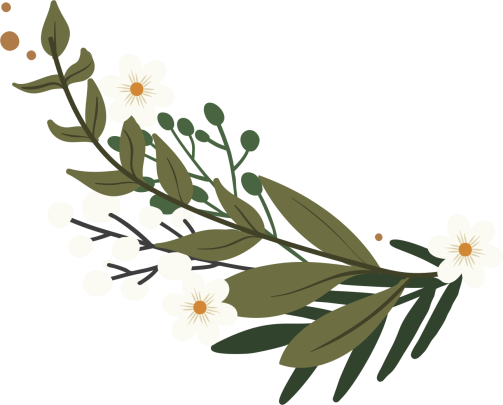 “Um instante mãgico é o momento em queUm “sim” pode mudra toda a nossa existéncia. ”Os noivos ___________________________________&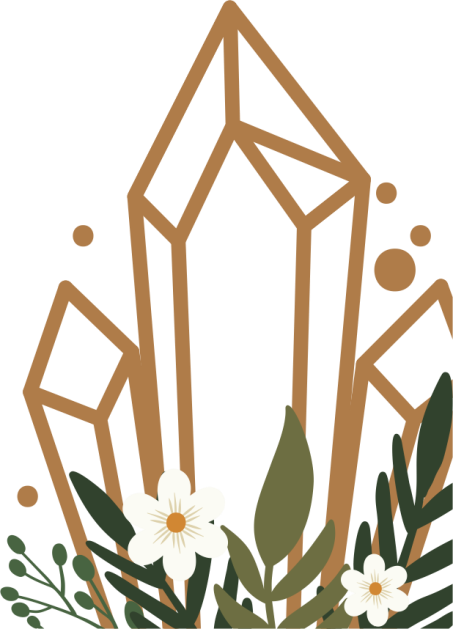 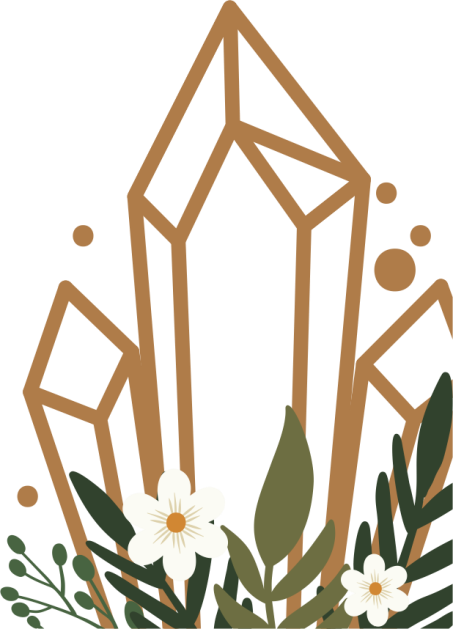 ___________________________________Te convidam para o seu casamento a realizer-seTo convidampara o seu casamento que acontecerãNo dia ______ / ______ / ______ , ãs ______ horas.Local : ____________________________________